PRÊT À EMPORTER 
MODE D’EMPLOI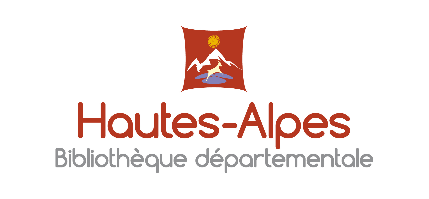 Bibliothèque de :						Date de passage : 1. Je choisis ce que je veux changer.RAPPEL : il s’agit d’un échange standard, si vous en voulez 200, vous nous en rendez 200.2. Je choisis ma date de passage à la BD05 sur le calendrier en cliquant iciMerci de ne choisir qu’un seul créneau dans l’été.3. Je renvoie par courriel ce bulletin complété avant le 22 juin à :Mon référent de territoireLa référente vidéo Elodie Para : elodie.para@hautes-alpes.frEt à ac-bdp@hautes-alpes.fr4. Au jour et à l’heure convenus, je viens à la BD05 pour procéder à l’échange :Garez-vous devant les garages, notre zone de quarantaine se situant là et signalez-vous à l’accueil ;Venez avec vos documents dans des contenants que vous récupèrerez pour l’échange. Des questions ? Contactez vos référentsQuoi ?Seuil maximalMes besoinsTOTAL livres adultes fiction50Dont romans50Dont romans policiers10Dont Romans SFDont BD20Dont Gros caractères8TOTAL Livres adultes documentaires30TOTAL DVD adultes25TOTAL DVD jeunesse15TOTAL CD audio adultes et jeunesse10TOTAL Livres jeunesse fiction50Dont albums cartonnés (A1) 10Dont albums30Dont contes10Dont premières lectures (E1)10Dont romans enfant 10Dont romans ado10Dont BD15TOTAL Livres jeunesse documentaires20TOTAL GLOBAL200